ПРОЄКТ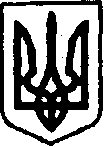 УКРАЇНАКЕГИЧІВСЬКА СЕЛИЩНА РАДА   ХLVIII  СЕСІЯ  VIIІ СКЛИКАННЯРІШЕННЯ24 березня  2023 року                    смт  Кегичівка  		                    №  Про припинення та передачу права оперативного управління З метою ефективного та раціонального використання майна комунальної власності Кегичівської селищної ради, враховуючи рішення Кегичівської селищної ради від 30 грудня 2020 року № 87 «Про прийняття майна                              у комунальну власність», відповідно до статей 133, 136, 137 Господарського кодексу України, керуючись статтями 4, 10, 25-26, 42, 46, 59, 60 Закону України «Про місцеве самоврядування в Україні», Кегичівська селищна радаВИРІШИЛА: Припинити право оперативного управління Відділу освіти Кегичівської районної державної адміністрації (код ЕДРПОУ 02146127) майном комунальної власності Кегичівської селищної ради, а саме: нежитловою будівлею, загальною площею 411,9 кв.м, за адресою: Харківська область, смт Кегичівка, вулиця                 ім. Волошина, будинок 49 (Будинок дитячої та юнацької творчості).  Передати в оперативне управління Відділу освіти, молоді та спорту Кегичівської селищної ради (код ЕДРПОУ 43983610) майно комунальної власності, а саме: нежитлову будівлю, загальною площею 411,9 кв.м,                      за адресою: Харківська область, смт Кегичівка, вулиця ім. Волошина, будинок 49 (Будинок дитячої та юнацької творчості).  Контроль за виконанням даного рішення покласти на постійні комісії                  з питань бюджету, фінансів, соціально-економічного розвитку та комунальної власності Кегичівської селищної ради (Вікторія ЛУЦЕНКО), з питань житлово-комунального господарства, транспорту, зв’язку, паливно-енергетичних питань, розвитку підприємництва, громадського харчування та побуту Кегичівської селищної ради (Олександр МАХОТКА).Кегичівський селищний голова                                                Антон ДОЦЕНКО